Attendance PolicyThe Haven School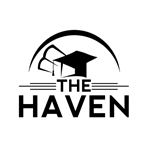 Attendance PolicyTypes of AbsenceThe parent/carer of a child of compulsory school age is required by law to ensure that the child attends the school at which he/she is registered.  Should a parent fail to ensure that his/her child attends that school then the parent is guilty of an offence.  When a child of compulsory school age is absent from school, the attendance register must indicate whether the absence is authorised or unauthorised and the appropriate register code will be used.At The Haven our pupils have often suffered from long periods of non-attendance or disrupted school attendance and whilst our longer term aim is always to build them up to full-time school attendance we acknowledge that this is at times aspirational rather than practical in the short term. Because of our small cohort and the possibility that individuals could be identified we do not mention here the various reasons why some pupils may attend part-time. This would always be an agreement between the school, local authority, parents or carers based on the needs detailed in the EHCP.Authorised AbsenceAuthorised absence is where the school has either given approval in advance for the child to be absent or where an explanation offered afterwards has been accepted as satisfactory justification for absence.Absence may generally be authorised for the following reasons:Where a child has a part-time timetable and is not expected in school for a particular sessionIllness (including for mental health reasons), medical or dental appointment'exceptional' occasions (the nature of such occasions will be determined by school on an individual basis);Unauthorised AbsenceUnauthorised absence is where no explanation has been given for the child’s absence or where the explanation offered is considered by the school to be unacceptable. Because of the exceptional circumstances of some of our pupils there will always be detailed discussion about the circumstances surrounding an absence.Persistent AbsencePersistent absence (or PA) is normally agreed to be absence of 10% or more. An individual child is deemed to be a persistent absentee, therefore, if his/her attendance is less than 90% of his/her expected attendance (regardless of whether or not the absences have been authorised). Pupils attending The Haven have a variety of difficulties around SEMH and it may be that their EHCP gives reasons why a particular pupil cannot attend full-time or may have periods of absence. Hence for some pupils the 90% attendance threshold may not be realistic. We firmly believe in working in partnership with parents and carers to reduce absence and will always take a supportive rather than punitive approach to resolving any difficulties.Approved Educational ActivityChildren who are educated off site, or who are engaged in supervised educational activities away from school premises, need not be marked as authorised absent, and will be recorded as on an approved educational activity. This means that for statistical purposes such as educational visits, or approved sporting activities can be counted as statistically ‘present’. The nature of the activity must, however, be recorded by use of appropriate code. This is important in order to ensure that an accurate record of those children physically present on site at any given time is instantly available. RegistersThe attendance register is marked twice daily – once for the morning session 9:00 till 12:30 and once for the afternoon session 12:35 till 2:00. Most pupils are transported in LA arranged transport so it unlikely they would arrive late to school.  Parents and carers must ensure that the children they are responsible for are ready for when the transport arrives.Registers are legal documents. Should the parents/carers/carers of a persistent non-attender be prosecuted by the Local Authority under Section 444 of the 1996 Education Act, then the information which the register contains will be the main source of evidence presented to the court.  The regulatory requirements placed on schools with regard to the keeping of registers are to be found in the Education (Pupil Registration) Regulations 2006.First Day ResponseAs a vigilant and caring school we contact home within a maximum of one hour of a pupil failing to arrive.  If we cannot make contact by phone we will try other ways, such as a home visit, to establish the reason for absence.  Parents and carers are requested to inform the school before 9am if they know a child is going to be absent.Leave of AbsenceThere is no entitlement in law for any leave of absence from school in term time. Any parent/carer requesting leave of absence of more than 5 days will be asked to make an appointment to see the head teacher to explain the circumstances. Where parents/carers take children out of school without authorisation penalty notices could be issued where the trigger of 5 days is met.There may be particular circumstances with pupils attending The Haven where a family holiday for social/emotional reasons would be authorised but again this is very personal to individual circumstances and, to ensure that pupils cannot be identified, such circumstances cannot be written here. It would always be an agreement between the school, parents or carers, social worker and local authority.Absence for religious reasonsThe school will authorise one day of absence per religious festival, up to a maximum of 3 days in any one academic year, on the day specifically set aside by the Religious Body of which the parent/carer is a member and this will be marked as 'R' in the register. 
If parents/carers require an additional day this must be requested in advance and this can only be authorised if it is felt that exceptional circumstances apply (this would be marked in the register as 'C').  Policy Date:  September 2018	Updated:  September 2019	Review date:  September 2020	 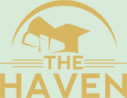 Part time timetableIn some circumstances there may be a need for The Haven to implement a temporary part-time timetable to meet a pupil’s individual needs. A part-time timetable will not be treated as a long-term solution and will be part of reintegration package. Part-time timetables will be used in certain circumstances, for example: Where the pupil has been out of school for a long time prior to starting at The Haven and they need a gradual integration to school lifeWhere the pupil has significant emotional or mental health difficulties and cannot manage the stress or anxiety of attending school full-timeWhere the pupil has a diagnosis that means a full-time timetable would not be appropriateWhenever a part time timetable is implemented it will;Have clearly defined objectives. Be for a specified and limited period of time; Be reviewed weekly at SLT meeting; Will be implemented with parental agreement and the SEN Case Officer will be advised and updated weekly on progress.Where possible and appropriate, pupils will be provided with sufficient and appropriately differentiated work to do for those hours they are not in school. Arrangements will be made to ensure that the work is regularly marked; assessed and constructive feedback is given to the pupil. The Haven will ensure the EHCP is used to meet the child’s needs. Approved by:Jane SpensleyDate:  Oct 2018Last reviewed on:Oct 19Oct 19Next review due by:Oct 2020Oct 2020